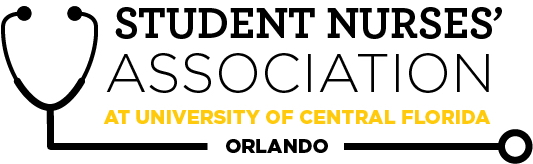 Student Nurses’ Association at UCF Orlando – MarchGeneral Meeting MINUTES      3/23/2022Joint Meeting with Villanova SNAP Time Called to Order: 17:44Time Adjourned: 18:58Location: UCF College of Nursing-Room602/ZoomPresiding President: Erin TonkinRecorded by: Caroline PorterStudent Nurses’ Association at UCF Orlando – MarchGeneral Meeting MINUTES      3/23/2022Joint Meeting with Villanova SNAP Time Called to Order: 17:44Time Adjourned: 18:58Location: UCF College of Nursing-Room602/ZoomPresiding President: Erin TonkinRecorded by: Caroline PorterStudent Nurses’ Association at UCF Orlando – MarchGeneral Meeting MINUTES      3/23/2022Joint Meeting with Villanova SNAP Time Called to Order: 17:44Time Adjourned: 18:58Location: UCF College of Nursing-Room602/ZoomPresiding President: Erin TonkinRecorded by: Caroline PorterBoard Members Present:Vanessa Iturri, Monique Csenteri, Caroline Porter, Lauren Fuller, Alexandria Moran, Emily Jones, Sarah Stukey, Cynthia Fonseca, Samantha Maiolo, Peyton Hawks, Annaliece Balensiefen, Alexis Wade, Kaitlyn Yu, Kate Dorminy, Brian PeachVanessa Iturri, Monique Csenteri, Caroline Porter, Lauren Fuller, Alexandria Moran, Emily Jones, Sarah Stukey, Cynthia Fonseca, Samantha Maiolo, Peyton Hawks, Annaliece Balensiefen, Alexis Wade, Kaitlyn Yu, Kate Dorminy, Brian PeachVanessa Iturri, Monique Csenteri, Caroline Porter, Lauren Fuller, Alexandria Moran, Emily Jones, Sarah Stukey, Cynthia Fonseca, Samantha Maiolo, Peyton Hawks, Annaliece Balensiefen, Alexis Wade, Kaitlyn Yu, Kate Dorminy, Brian PeachVanessa Iturri, Monique Csenteri, Caroline Porter, Lauren Fuller, Alexandria Moran, Emily Jones, Sarah Stukey, Cynthia Fonseca, Samantha Maiolo, Peyton Hawks, Annaliece Balensiefen, Alexis Wade, Kaitlyn Yu, Kate Dorminy, Brian PeachVanessa Iturri, Monique Csenteri, Caroline Porter, Lauren Fuller, Alexandria Moran, Emily Jones, Sarah Stukey, Cynthia Fonseca, Samantha Maiolo, Peyton Hawks, Annaliece Balensiefen, Alexis Wade, Kaitlyn Yu, Kate Dorminy, Brian PeachNon-Board Member Attendees:Morgan Betterly, Angela Frantz, Kate Mullen, Leah Shinn, Michael Keller, Anthony DePaz, Erin Kreisler, Proebe Ybañez, Riley Laughlin, Austin Logan, Caroline Rose Tytar, Samantha Gonzalez, Leah Hutchinson, Adriana Hernandez, Olivia Kennell, Jennifer Gonzalez, Stacy Espinal, Stephanie Glass, Leah Biddy, Mikala Dockery, Sayid YasinMorgan Betterly, Angela Frantz, Kate Mullen, Leah Shinn, Michael Keller, Anthony DePaz, Erin Kreisler, Proebe Ybañez, Riley Laughlin, Austin Logan, Caroline Rose Tytar, Samantha Gonzalez, Leah Hutchinson, Adriana Hernandez, Olivia Kennell, Jennifer Gonzalez, Stacy Espinal, Stephanie Glass, Leah Biddy, Mikala Dockery, Sayid YasinMorgan Betterly, Angela Frantz, Kate Mullen, Leah Shinn, Michael Keller, Anthony DePaz, Erin Kreisler, Proebe Ybañez, Riley Laughlin, Austin Logan, Caroline Rose Tytar, Samantha Gonzalez, Leah Hutchinson, Adriana Hernandez, Olivia Kennell, Jennifer Gonzalez, Stacy Espinal, Stephanie Glass, Leah Biddy, Mikala Dockery, Sayid YasinMorgan Betterly, Angela Frantz, Kate Mullen, Leah Shinn, Michael Keller, Anthony DePaz, Erin Kreisler, Proebe Ybañez, Riley Laughlin, Austin Logan, Caroline Rose Tytar, Samantha Gonzalez, Leah Hutchinson, Adriana Hernandez, Olivia Kennell, Jennifer Gonzalez, Stacy Espinal, Stephanie Glass, Leah Biddy, Mikala Dockery, Sayid YasinMorgan Betterly, Angela Frantz, Kate Mullen, Leah Shinn, Michael Keller, Anthony DePaz, Erin Kreisler, Proebe Ybañez, Riley Laughlin, Austin Logan, Caroline Rose Tytar, Samantha Gonzalez, Leah Hutchinson, Adriana Hernandez, Olivia Kennell, Jennifer Gonzalez, Stacy Espinal, Stephanie Glass, Leah Biddy, Mikala Dockery, Sayid YasinPresenter:Agenda Item/Discussion:Agenda Item/Discussion:Action:Follow-up:President:Erin TonkinAgain, good evening and welcome to our March general body meeting!Upcoming meeting dates:​Wed. April 20th​Wed. May 25th​Upcoming events:Faculty vs Student kickball game: Monday, March 28th @ 4:30​NSNA Convention: April 5th- April 10thWelcome SNAP at Villanova!Good luck to everyone running for a position! You’re all rock stars!!Again, good evening and welcome to our March general body meeting!Upcoming meeting dates:​Wed. April 20th​Wed. May 25th​Upcoming events:Faculty vs Student kickball game: Monday, March 28th @ 4:30​NSNA Convention: April 5th- April 10thWelcome SNAP at Villanova!Good luck to everyone running for a position! You’re all rock stars!!Vice President:Vanessa IturriWelcome to the March  2022 SNA Meeting!Please welcome the Student Nurses' Association of Pennsylvania (SNAP)! SNAP-Villanova is recognized on campus, across the state and the country for its impact.Please welcome our Guest Speaker:Guest Speaker: Theresa Capriotti, DO, MSN, RN, CRNPTopic: Inspirational speech filled with advice for future nurses.Good luck to all the juniors running for board positions! Point system is up to dateWelcome to the March  2022 SNA Meeting!Please welcome the Student Nurses' Association of Pennsylvania (SNAP)! SNAP-Villanova is recognized on campus, across the state and the country for its impact.Please welcome our Guest Speaker:Guest Speaker: Theresa Capriotti, DO, MSN, RN, CRNPTopic: Inspirational speech filled with advice for future nurses.Good luck to all the juniors running for board positions! Point system is up to dateTreasurer:Monique CsenteriWelcome to our March general meeting!Interested in becoming an SNA member? Join today! Upcoming ExpensesContinued membership enrollmentNational ConventionBank Balance: $6,675.17Membership Count: 132Welcome to our March general meeting!Interested in becoming an SNA member? Join today! Upcoming ExpensesContinued membership enrollmentNational ConventionBank Balance: $6,675.17Membership Count: 132Secretary:Caroline PorterWelcome to the March General Meeting!I will be attending the next curriculum committee meeting on April 12th.Good luck to all of you running for a position tonight!Please let me know if there is anything I can help you with.Welcome to the March General Meeting!I will be attending the next curriculum committee meeting on April 12th.Good luck to all of you running for a position tonight!Please let me know if there is anything I can help you with.Legislative Director:Lauren FullerGood luck to the everyone  running for a position tonight!Only paid SNA members may vote. If you are not currently a member, please do not vote.Each candidate will have 60 seconds to give a speech.Voting will take place before the guest speakers, and results will be announced at the end of the meeting.Ballots will be handed out before the speeches, and virtual ballots will be  sent out as a google form in the Zoom chat for UCF SNA members attending online.National Convention is 13 days away!!ElectionsIf there is anyone who wishes to be nominated from the floor to a position without 3 people running, please do so now.Reminder, please only vote if you are a current PAID member of UCF SNA and only vote one time.Candidates: Vice President Candidates:Morgann Betterly Secretary Candidates:Michael KellerLeah ShinnMedia Director Candidates:Angela FrantzFundraising Director Candidates:Kaitlyn MullenBreakthrough to Nursing Director Candidates:Caroline TytarHistorian Candidates:Leah ShinnCommunity Health Director Candidates:Olivia KennellGood luck to the everyone  running for a position tonight!Only paid SNA members may vote. If you are not currently a member, please do not vote.Each candidate will have 60 seconds to give a speech.Voting will take place before the guest speakers, and results will be announced at the end of the meeting.Ballots will be handed out before the speeches, and virtual ballots will be  sent out as a google form in the Zoom chat for UCF SNA members attending online.National Convention is 13 days away!!ElectionsIf there is anyone who wishes to be nominated from the floor to a position without 3 people running, please do so now.Reminder, please only vote if you are a current PAID member of UCF SNA and only vote one time.Candidates: Vice President Candidates:Morgann Betterly Secretary Candidates:Michael KellerLeah ShinnMedia Director Candidates:Angela FrantzFundraising Director Candidates:Kaitlyn MullenBreakthrough to Nursing Director Candidates:Caroline TytarHistorian Candidates:Leah ShinnCommunity Health Director Candidates:Olivia Kennell**ELECTIONS**Elected Vice President:Morgann Betterly Elected Secretary:Michael KellerElected Media Director:Angela FrantzElected Fundraising Director:Kaitlyn MullenElected Breakthrough to Nursing Director:Caroline TytarElected Historian:Leah ShinnElected Community Health Director:Olivia KennellThe final results were approved by all standing members of the board.- Need to update Official 2022 Board Contact List Clubhouse Director: Alexandria MoranWelcome to our March meeting! Pre-ordered merchandise has arrived! Please come pick up your orders at the conclusion of the meeting  cash and card both acceptedMissed the pre-order deadline but still want one of the new items? We have items in stock! Stop by the merch table to check it out! Have an idea for an item or design you would like the clubhouse to carry? Consider joining the Clubhouse Committee! Or please send me an email with your idea! Welcome to our March meeting! Pre-ordered merchandise has arrived! Please come pick up your orders at the conclusion of the meeting  cash and card both acceptedMissed the pre-order deadline but still want one of the new items? We have items in stock! Stop by the merch table to check it out! Have an idea for an item or design you would like the clubhouse to carry? Consider joining the Clubhouse Committee! Or please send me an email with your idea! Accelerated Liaison:Emily JonesWelcome everyone to our March General Meeting! Next curriculum committee meetingTuesday, April 12thTo everyone running for board positions - good luck! You’re going to do amazing!!Welcome everyone to our March General Meeting! Next curriculum committee meetingTuesday, April 12thTo everyone running for board positions - good luck! You’re going to do amazing!!Media Director: Sarah StukeyNext Lifeline Newsletter is due April 17th!!Anything healthcare or nursing related!Include photos and citations!Next Monday, March 28th from 4:30-6:30pm at Lake Claire is The Joyce DeGennaro Faculty/Staff Versus Student Annual Kickball Event! Please RSVP via Knight Connect if you’d like to attend! Follow us on social media:Instagram: @snaucforlandoFacebook: The Student Nurses’ Association: UCF - OrlandoNext Lifeline Newsletter is due April 17th!!Anything healthcare or nursing related!Include photos and citations!Next Monday, March 28th from 4:30-6:30pm at Lake Claire is The Joyce DeGennaro Faculty/Staff Versus Student Annual Kickball Event! Please RSVP via Knight Connect if you’d like to attend! Follow us on social media:Instagram: @snaucforlandoFacebook: The Student Nurses’ Association: UCF - OrlandoHistorian:Cynthia FonsecaTHANK YOU to everyone who participated in Relay for Life! We helped raise over $30,000 for the American Cancer Society!Next Monday, March 28th from 4:30-6:30pm at Lake Claire is The Joyce DeGennaro Faculty/Staff Versus Student Annual Kickball Event! Please RSVP via Knight Connect if you’d like to attend! Seniors, look out for a message from me regarding the pinning ceremony! Best of luck to everyone running for a position tonight! THANK YOU to everyone who participated in Relay for Life! We helped raise over $30,000 for the American Cancer Society!Next Monday, March 28th from 4:30-6:30pm at Lake Claire is The Joyce DeGennaro Faculty/Staff Versus Student Annual Kickball Event! Please RSVP via Knight Connect if you’d like to attend! Seniors, look out for a message from me regarding the pinning ceremony! Best of luck to everyone running for a position tonight! Breakthrough to Nursing Director:Samantha MaioloWelcome to the March General Meeting!!Past Event: Visit to Hagerty HS Anatomy Class was AWESOME!So many great questions and conversations with their students & thank you Peyton for joining!!!Upcoming Event: Going back to Hagerty! Pre-Med Club- April 27th @ 1:30pm Good luck to all who are running tonight!!Welcome to the March General Meeting!!Past Event: Visit to Hagerty HS Anatomy Class was AWESOME!So many great questions and conversations with their students & thank you Peyton for joining!!!Upcoming Event: Going back to Hagerty! Pre-Med Club- April 27th @ 1:30pm Good luck to all who are running tonight!!Community Health Director:Peyton HawksWelcome!!Knight Thon Updates:TONIGHT 7pm- All participant meeting in CSB 101! *very important*SATURDAY 11am- Main Event!!!More details will be sent in our group chat this week.April Events: Autism Walk 4/16 join our Knight Nurse team and support the Autism Society of Greater OrlandoWelcome!!Knight Thon Updates:TONIGHT 7pm- All participant meeting in CSB 101! *very important*SATURDAY 11am- Main Event!!!More details will be sent in our group chat this week.April Events: Autism Walk 4/16 join our Knight Nurse team and support the Autism Society of Greater OrlandoFundraising Chair:Megan FlemingThis month we have a huge fundraising event coming up our: Joyce Degennaro Faculty/Staff vs. Student Annual Kickball EventWhen: March 28th from 4:30-6:30 (this Monday!!)Where: Lake ClaireHow: we fundraise by offering special advantages such as:The player gets to skip bases and run straight home The next kicker can have someone else (maybe someone faster) run for them We also make money by charging non-SNA members a $5 fee for attending This month we have a huge fundraising event coming up our: Joyce Degennaro Faculty/Staff vs. Student Annual Kickball EventWhen: March 28th from 4:30-6:30 (this Monday!!)Where: Lake ClaireHow: we fundraise by offering special advantages such as:The player gets to skip bases and run straight home The next kicker can have someone else (maybe someone faster) run for them We also make money by charging non-SNA members a $5 fee for attending Advisors:Kate DorminyBrian Peach